§1557.  Jurisdiction; District Court1.  Jurisdiction.  The District Court, pursuant to the Maine Administrative Procedure Act, shall conduct hearings on all matters concerning violations by tobacco licensees of any state law related to tobacco sales.  Notwithstanding Title 5, chapter 375, subchapter 6, the District Court Judge has exclusive jurisdiction over all violations of this chapter by licensees and their agents or employees when a criminal penalty is not provided.[PL 2009, c. 199, §4 (AMD).]2.  Powers.  The District Court may impose fines on licensees and their agents or employees and suspend or revoke licenses in accordance with this chapter.[PL 2009, c. 199, §4 (AMD).]3.  Injunction.  If the person licensed to sell tobacco products has engaged in or is about to engage in any act or practice that violates this chapter, the District Court may grant a permanent or temporary injunction, restraining order or other order as appropriate.[PL 1995, c. 593, §6 (NEW); PL 1999, c. 547, Pt. B, §78 (AMD); PL 1999, c. 547, Pt. B, §80 (AFF).]SECTION HISTORYPL 1995, c. 470, §9 (NEW). PL 1995, c. 470, §19 (AFF). PL 1995, c. 593, §6 (AMD). PL 1999, c. 547, §B78 (AMD). PL 1999, c. 547, §B80 (AFF). PL 2009, c. 199, §4 (AMD). The State of Maine claims a copyright in its codified statutes. If you intend to republish this material, we require that you include the following disclaimer in your publication:All copyrights and other rights to statutory text are reserved by the State of Maine. The text included in this publication reflects changes made through the First Regular and First Special Session of the 131st Maine Legislature and is current through November 1, 2023
                    . The text is subject to change without notice. It is a version that has not been officially certified by the Secretary of State. Refer to the Maine Revised Statutes Annotated and supplements for certified text.
                The Office of the Revisor of Statutes also requests that you send us one copy of any statutory publication you may produce. Our goal is not to restrict publishing activity, but to keep track of who is publishing what, to identify any needless duplication and to preserve the State's copyright rights.PLEASE NOTE: The Revisor's Office cannot perform research for or provide legal advice or interpretation of Maine law to the public. If you need legal assistance, please contact a qualified attorney.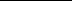 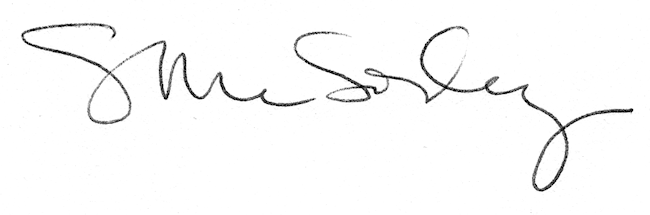 